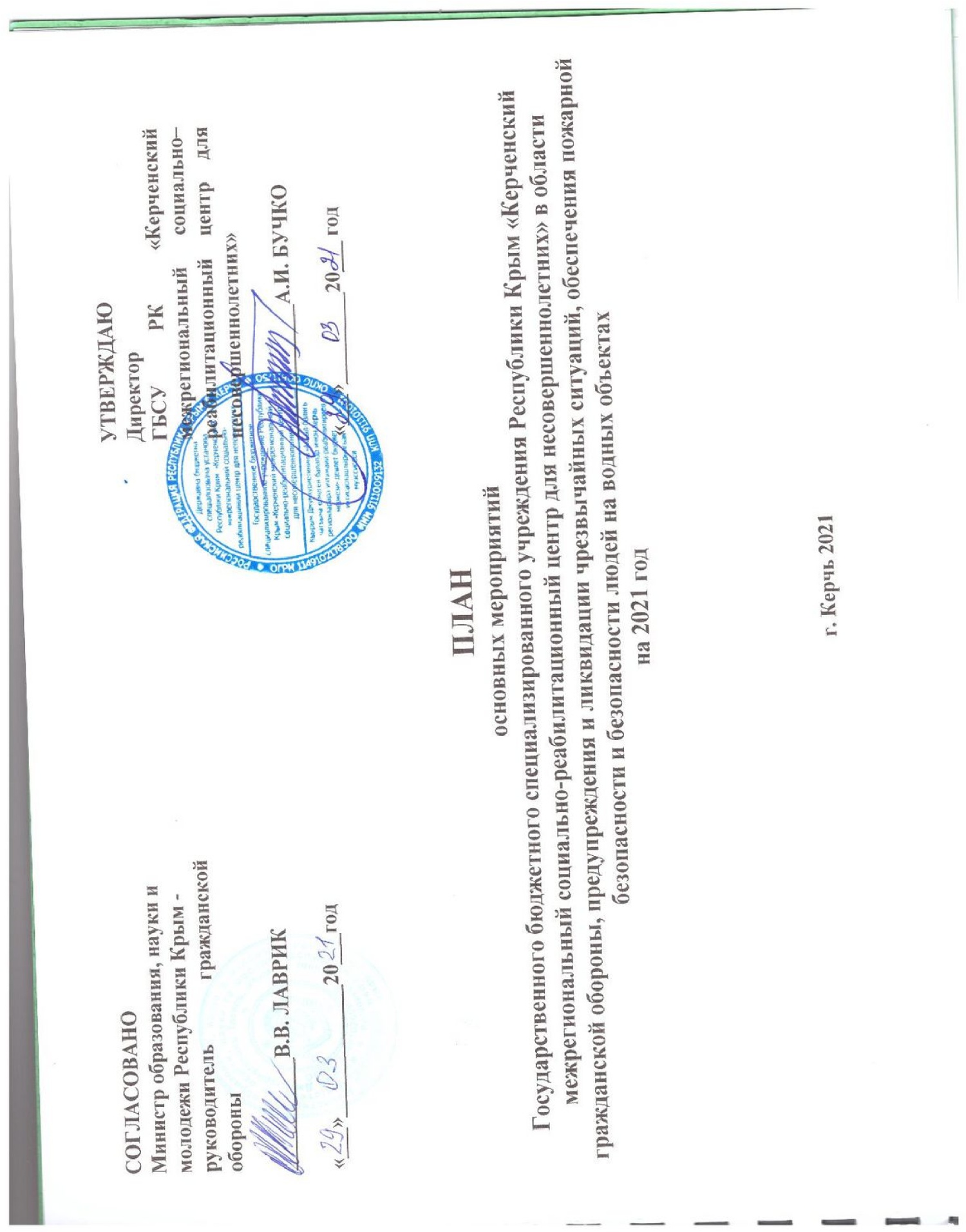 ЗАДАЧИ НА 2021 ГОД:Совершенствование знаний, навыков и умений, направленных на реализацию единой государственной политики в области гражданской обороны (далее - ГО), защиты населения и территорий от чрезвычайных ситуаций природного и техногенного характера (далее - ЧС), на снижение рисков и смягчения последствий ЧС для обеспечения безопасности участников реабилитационного процесса, совершенствование системы защиты населения в мирное и военное время;в области гражданской обороны: - дальнейшее совершенствование сил ГО, повышение их мобильности и оснащенности современными техническими средствами и технологиями ведения аварийно-спасательных и других неотложных работ, в том числе средствами малой механизации; - готовности к действиям по предназначению в мирное и военное время; - подготовка органов управления и сил ГО с учетом развития и внедрения новых приемов и способов аварийно-спасательных работ, а также работ связанных с решением других задач ГО; - активизация работы по накоплению, хранению и использованию в целях ГО запасов материально-технических, медицинских и иных средств; - совершенствование организации учета, содержания и использования средств защиты в учреждении, а также подготовка мероприятий по эвакуации населения, материальных и культурных ценностей в безопасные районы, выполнение мероприятий по повышению готовности системы оповещения обучаемых; - обеспечение сохранности имеющегося фонда средств коллективной защиты населения и недопущение преждевременного и неправомерного снятия с учета защитных сооружений ГО (далее - ЗС ГО); - принятие мер по соблюдению требуемого уровня обеспеченности ЗС ГО участников учебно-воспитательного процесса;- активизация работы по переработке и внедрению новых программ и методов обучения населения, подготовке должностных лиц и работников в области ГО, в том числе с использованием компьютерных технологий и тренажеров по развитию навыков поведения и действий в ЧС; - проведение обязательного обучения руководящего состава ГО в образовательных организациях, учебно-методическом центре ГО и ЧС Республики Крым; - повышение качества и эффективности командно-штабных учений и тренировок (далее - КШУ (ШТ)) по ГО, а также тактико-специальных учений (далее - ТСУ) с органами управления и силами ГО. в области защиты участников воспитательного процесса и территорий от чрезвычайных ситуаций: - повышение эффективности деятельности координационных органов - комиссий по предупреждению и ликвидации ЧС и обеспечению пожарной безопасности учреждения; - обеспечение готовности органов управления, сил и средств к реагированию на ЧС, совершенствование системы мониторинга и прогнозирования ЧС, развитие систем информационного обеспечения; - создание и поддержание в рабочем состоянии дежурных служб оповещения населения об угрозе и факте ЧС на объектовом уровне.в области обеспечения пожарной безопасности: - осуществление комплекса мероприятий, направленных на снижение количества пожаров и гибели людей при пожарах, внедрение современных технических средств профилактики пожаров и пожаротушения; - развитие и совершенствование нормативной правовой базы по вопросам пожарной безопасности, содействие в подключении объектовых автоматических систем пожарной сигнализации к пультам пожарной охраны;- внедрение современных форм и методов обеспечения пожарной безопасности.в области обеспечения безопасности людей на водных объектах: - совершенствование взаимодействия по вопросам обеспечения безопасности на водных объектах. В этих целях в 2021 году  ГБСУ РК «Керченский межрегиональный социально-реабилитационный центр для несовершеннолетних» планируется проведение следующих мероприятий:              Заместитель директора                                                                                                                                                  Т.В. Степаненко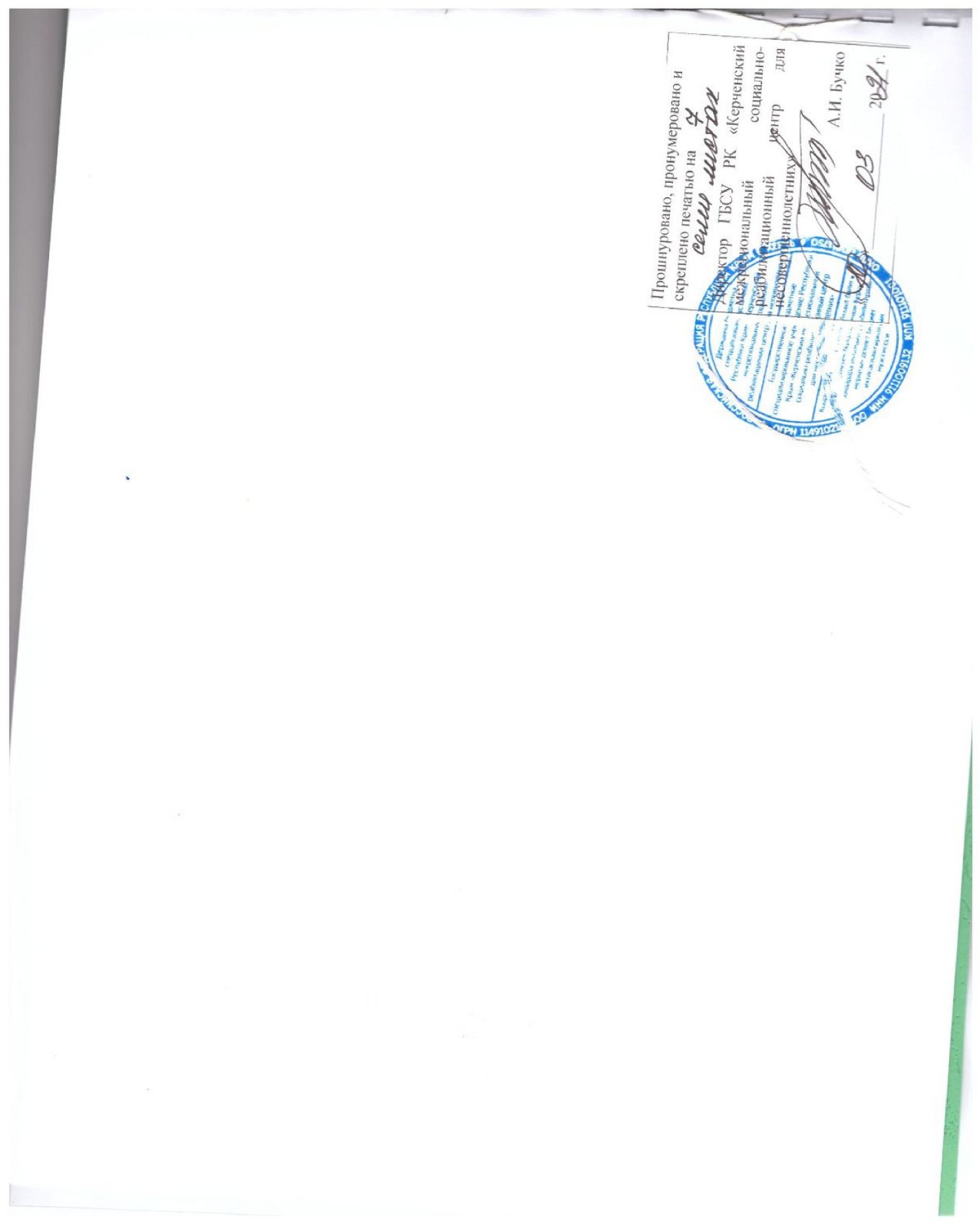 № п/п№ п/пМероприятиеСрок исполненияОтветственныйОтметка об исполнении112345Основные мероприятия в области гражданской обороны, предупреждении и ликвидации чрезвычайных ситуаций, обеспечения пожарной безопасности и безопасности людей на водных объектахОсновные мероприятия в области гражданской обороны, предупреждении и ликвидации чрезвычайных ситуаций, обеспечения пожарной безопасности и безопасности людей на водных объектахОсновные мероприятия в области гражданской обороны, предупреждении и ликвидации чрезвычайных ситуаций, обеспечения пожарной безопасности и безопасности людей на водных объектахОсновные мероприятия в области гражданской обороны, предупреждении и ликвидации чрезвычайных ситуаций, обеспечения пожарной безопасности и безопасности людей на водных объектахОсновные мероприятия в области гражданской обороны, предупреждении и ликвидации чрезвычайных ситуаций, обеспечения пожарной безопасности и безопасности людей на водных объектахОсновные мероприятия в области гражданской обороны, предупреждении и ликвидации чрезвычайных ситуаций, обеспечения пожарной безопасности и безопасности людей на водных объектах11Разработка и утверждение плана работы комиссии по предупреждению и ликвидации чрезвычайных ситуаций и обеспечению пожарной безопасности в ГБСУ РК «Керченский межрегиональный социально-реабилитационный центр для несовершеннолетних» на 2021 годмартУполномоченный на решение задач в области ГО и ЧС22Разработка и утверждение плана работы эвакуационной комиссии в ГБСУ РК «Керченский межрегиональный социально-реабилитационный центр для несовершеннолетних» на 2021 годмартУполномоченный на решение задач в области ГО и ЧС33Организация и проведение заседаний комиссии по предупреждению и ликвидации чрезвычайных ситуаций и обеспечению пожарной безопасности ГБСУ РК «Керченский МСРЦН»согласно плану работы комиссииУполномоченный на решение задач в области ГО и ЧС44Организация и проведение заседаний комиссии Эвакуационной комиссии ГБСУ РК «Керченский МСРЦН» согласно плану работы комиссииУполномоченный на решение задач в области ГО и ЧС55Участие в семинар-совещаниях по комплексной безопасности в течение годаДиректор66Разработка и внесение изменений во внутренние нормативные акты ГБСУ РК «Керченский межрегиональный социально-реабилитационный центр для несовершеннолетних» в области гражданской обороны, защиты населения и территории от чрезвычайных ситуаций, пожарной безопасности и безопасности людей на водных объектах.в течение годаУполномоченный на решение задач в области ГО и ЧС77Разработка Плана основных мероприятий в области гражданской обороны, предупреждения и ликвидации чрезвычайных ситуаций, обеспечения пожарной безопасности и безопасности людей на водных объектах на 2022 годпосле утверждения Плана основных мероприятий МОНМ РК на 2022 годУполномоченный на решение задач в области ГО и ЧС88Корректировка (переработка) плана гражданской обороны ГБСУ РК «Керченский МСРЦН»в течение года по мере необходимостиУполномоченный на решение задач в области ГО и ЧС99Актуализация паспорта антитеррористической защищенности ГБСУ РК «Керченский МСРЦН»в течение года по мере необходимостиДиректор, заместитель директора1010Предоставление информации в Министерство образования, науки и молодежи Республики Крым о выполнении плана основных мероприятий ГО и ЧС на 2021 год.до 01 июлядо 01 декабряУполномоченный на решение задач в области ГО и ЧС1111Подведение итогов по выполнению мероприятий гражданской обороны, пожарной безопасности и антитеррористической защищенности в 2021 году и постановка задач на 2022 годдекабрьДиректор, заместитель директора1212Участие в учебно-методическом сборе «Организация деятельности учреждения по обеспечению антитеррористической безопасности. Проведение тренировок по отработке действий руководства образовательной организации, персонала и обучающихся при угрозе совершения и совершении террористического акта. Подготовка к проверкам».мартДиректор, заместитель директора1313Участие в рабочем совещании «О порядке установления уровней террористической опасности, предусматривающих принятия дополнительных мер по обеспечению безопасности. План действий образовательных организаций при установлении уровней террористической опасности».октябрьДиректор, заместитель директораУчения, тренировки Учения, тренировки Учения, тренировки Учения, тренировки Учения, тренировки Учения, тренировки 1414Участие в комплексных тренировках с рабочей группой по предупреждению и ликвидации чрезвычайных ситуаций и обеспечению пожарной безопасности, органами управления и силами единой государственной системы предупреждения и ликвидации чрезвычайных ситуаций по ликвидации природных и техногенных чрезвычайных ситуаций межрегионального и федерального характерасогласно указаниям МЧС России и МОНМ РКДиректор1515Участие в комплексных тренировках с органами управления и силами ТСЧС по ликвидации чрезвычайных ситуаций природного и техногенного характерасогласно указаниям МЧС России и МОНМ РКДиректор1616Участие в командно-штабных учениях и штабных тренировках по гражданской оборонев течение годаУполномоченный на решение задач в области ГО и ЧС1717Подготовка и проведение тренировок по гражданской обороне в ГБСУ РК «Керченский межрегиональный социально-реабилитационный центр для несовершеннолетних»апрельиюльУполномоченный на решение задач в области ГО и ЧС1818Участие во Всероссийской штабной тренировке по гражданской оборонеоктябрьУполномоченный на решение задач в области ГО и ЧС1919Подготовка и проведение тренировок по пожарной безопасности в ГБСУ РК «Керченский межрегиональный социально-реабилитационный центр для несовершеннолетних»:- «Отработка действий в случае возникновения условного пожара в здании»;- «Отработка действий по оказанию первой медицинской помощи и тушению пожара в случае возникновения условного пожара в здании и других чрезвычайных ситуациях»февральмайавгустноябрь, декабрьОтветственный за пожарную безопасность2020Подготовка и проведение объектовых тренировок по антитеррористической защищенности в ГБСУ РК «Керченский межрегиональный социально-реабилитационный центр для несовершеннолетних»:- «Действия руководства, персонала и воспитанников при обнаружении предмета, похожего на взрывное устройство»;- «Действия руководства, персонала и воспитанников при захвате (угрозе захвата) в заложники»;- «Действия руководства, персонала и воспитанников при взрыве в помещении».мартиюньсентябрьОтветственный за организацию антитеррористической и антиэкстремистской деятельностиЗанятия, подготовка, конференции, форумы, памятные, праздничные, культурно-массовые и спортивные мероприятия Занятия, подготовка, конференции, форумы, памятные, праздничные, культурно-массовые и спортивные мероприятия Занятия, подготовка, конференции, форумы, памятные, праздничные, культурно-массовые и спортивные мероприятия Занятия, подготовка, конференции, форумы, памятные, праздничные, культурно-массовые и спортивные мероприятия Занятия, подготовка, конференции, форумы, памятные, праздничные, культурно-массовые и спортивные мероприятия Занятия, подготовка, конференции, форумы, памятные, праздничные, культурно-массовые и спортивные мероприятия 2121Обучение должностных лиц и сотрудников ГБСУ РК «Керченский межрегиональный социально-реабилитационный центр для несовершеннолетних» в ГБОО ДПО «Учебно-методический центр по гражданской обороне и чрезвычайным ситуациям Республики Крым» в течение года согласно графика обученияДиректор2222Разработка и утверждение плана мероприятий Месячника по гражданской оборонесентябрьУполномоченный на решение задач в области ГО и ЧС2323Организация и проведение Месячника по гражданской обороне в ГБСУ РК «Керченский межрегиональный социально-реабилитационный центр для несовершеннолетних»с 01 по 31 октябряУполномоченный на решение задач в области ГО и ЧС2424Проведение оборонно-спортивных мероприятий посвященных Дню защиты детей.июньУполномоченный на решение задач в области ГО и ЧС2525Участие в проведении торжественных мероприятий, посвященных празднованию:Дня защитника Отечества Дня пожарной охраны Дня Победы Дня гражданской обороны Дня народного единства Дня спасателя февраль апрель майоктябрьноябрь декабрь Директор, заместитель директора,заведующиеотделениямМероприятия по противопожарной безопасности Мероприятия по противопожарной безопасности Мероприятия по противопожарной безопасности Мероприятия по противопожарной безопасности Мероприятия по противопожарной безопасности Мероприятия по противопожарной безопасности 26Обеспечение первичных мер пожарной безопасности в ГБСУ РК «Керченский межрегиональный социально-реабилитационный центр для несовершеннолетних»Обеспечение первичных мер пожарной безопасности в ГБСУ РК «Керченский межрегиональный социально-реабилитационный центр для несовершеннолетних»в течение годаОтветственный за пожарную безопасность27Корректировка приказа об организации работы по пожарной безопасности в ГБСУ РК «Керченский МСРЦН»Корректировка приказа об организации работы по пожарной безопасности в ГБСУ РК «Керченский МСРЦН»декабрьОтветственный за пожарную безопасность28Усиление мер пожарной безопасности и проведение мероприятий по подготовке к пожароопасному периоду 2021 годаУсиление мер пожарной безопасности и проведение мероприятий по подготовке к пожароопасному периоду 2021 годаапрельсентябрьОтветственный за пожарную безопасность29Проведение работ по обработке деревянных конструкций огнезащитным составом Проведение работ по обработке деревянных конструкций огнезащитным составом апрельОтветственный за пожарную безопасность30Техническое обслуживание первичных средств пожаротушения, перезарядка огнетушителей.Техническое обслуживание первичных средств пожаротушения, перезарядка огнетушителей.февральОтветственный за пожарную безопасность31Проведение технического обслуживания и проверка работоспособности внутренних пожарных кранов с перекаткой пожарных рукавов на новую складкуПроведение технического обслуживания и проверка работоспособности внутренних пожарных кранов с перекаткой пожарных рукавов на новую складкумартсентябрьОтветственный за пожарную безопасность32Проверка работоспособности и техническое обслуживание автоматической пожарной сигнализацииПроверка работоспособности и техническое обслуживание автоматической пожарной сигнализацииежемесячноОтветственный за пожарную безопасность33Организация мер по усилению пожарной безопасности в период проведения Новогодних, рождественских праздников и зимних каникулОрганизация мер по усилению пожарной безопасности в период проведения Новогодних, рождественских праздников и зимних каникулдекабрьОтветственный за пожарную безопасность34Обучение сотрудников учреждения по программам пожарно-технического минимума.Обучение сотрудников учреждения по программам пожарно-технического минимума.в течение годаОтветственный за пожарную безопасность